                          Public Records Request Form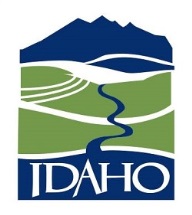 Date:	First Name:	   Last Name:	Business Name, Affiliation, or Representation:	Telephone:	    Fax: Email:	Mailing Address:	City:	 State:  Zip: Description of public records requested for disclosure:(Please include as much detail as possible. The more specific, the better we are able to respond to your request. Text field will expand to accommodate request.) Idaho State Code exempts certain documents from public disclosure, in which case, you will be notified.USE OF ANY LIST AS A MAILING LIST OR TELEPHONE LIST IS PROHIBITED BY IDAHO CODE §9-348 AND PUNISHABLE BY A CIVIL PENALTY UP TO $1,000.I certify that I will not use disclosed information for an illegal purpose.  I also agree to reimburse the Idaho Soil and Water Conservation Commission according to the established fee schedule.  Yes   	    No Signature of Requester: _______________________________________________________Send completed form to:Email:	info@swc.idaho.govFax:	208.332.1790Mail:  	Soil and Water Conservation Commission	Attention: PRR Coordinator322 E Front Street Suite 560	Boise, ID  83702To solicit a fee waiver, please fill out a Fee Waiver Request Form and submit with your Public Records Request.